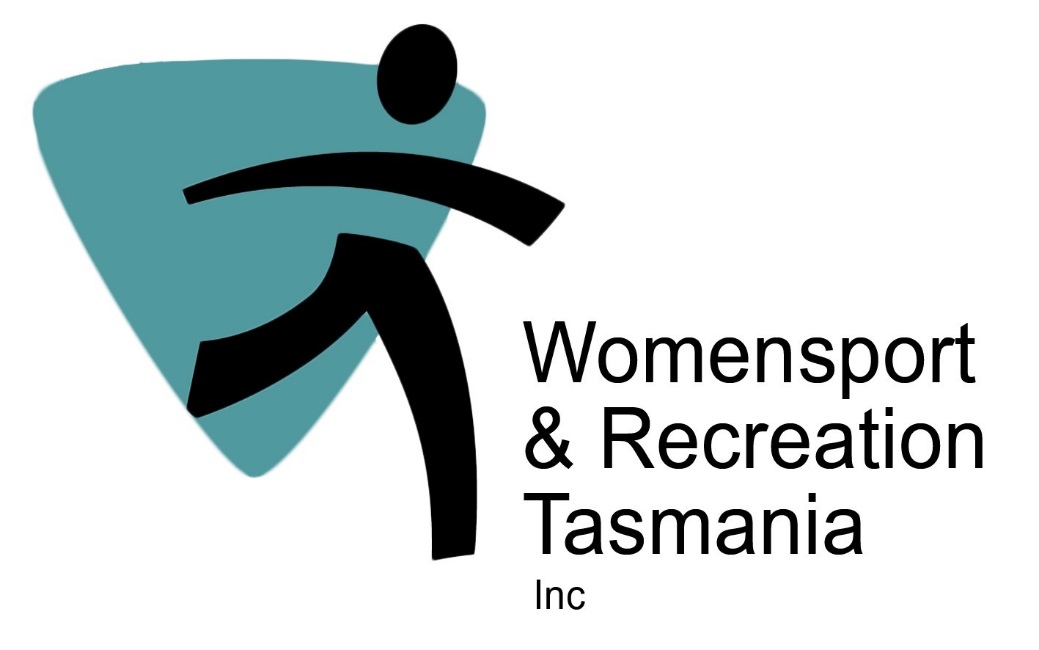 Draft Strategic Plan 2019-2022Vision: That female participation and contribution is equally valued in sport and recreation to the benefit of all Tasmanians.Mission: To provide leadership, opportunities and advocacy to progress females in all areas of sport and recreation in Tasmania.  Key Objectives:To support Tasmanian women and girls to be change agents in sport and recreation. To champion sport and recreation as a source of work, development, community leadership, health and wellbeing.To advocate for women’s sport and recreation and be a key influencer to government and other stakeholders.To operate a progressive, sustainable, accountable and transparent organisation.The Strategic Plan is read in conjunction with the WSRT Annual Tactical Plan which comprises initiatives and activities that drive our strategic outcomes.To support Tasmanian women and girls to be change agents in sport and recreation. To champion sport and recreation as a source of work, development, community leadership, health and wellbeing.To be a strong advocate for women’s sport and recreation and a key influencer to government and other stakeholdersTo operate a progressive, sustainable, accountable and transparent organisation.OutcomesStrategiesMeasurementIncrease female participation numbers statewideReduce barriers to participationIncrease females in leadership and governance roles Improve diversity and inclusiveness of sport and recreation at all levels statewideImprove and increase awareness of WSRTAccess and provide research data on females in sport and recreation in TasmaniaProvide relevant and evidence-based programs Promote opportunities for females in sport and recreationDevelop networks and identify opportunities for strategic relationships, funding and programs.Develop a communications strategy for WSRT Successful policy and funding applicationsExpansion of programs Increased attendance at workshops, programs, eventsIncreased funding via membership. Donations, GrantsWidespread publicity and awareness of the work of WSRT Growth in the number of females participating in sport and recreation at all levels. OutcomesStrategiesMeasurementIncrease visibility of females in sport and recreation  Transform sport and recreation by increased female participation Improve health outcomes of Tasmanian women and girls. Achieve higher levels of wellbeing for all Tasmanians via WSRT programs and initiativesRegularly contribute to media coverage of women’s sport and recreationConduct Media Skills Training workshopsProvide programs to develop and improve skills such as leadership and governanceExtend networking to raise awareness of WSRT and programs Provide programs targeted at improved physical and well-being More coverage of females in Tasmanian sport and recreation Growing attendance at workshops, programs etc and positive feedback Increased females working in sport and recreationIncreased funding and partnership arrangements Data supporting improved health outcomesOutcomesStrategiesMeasurementAdvance the economic and social impact of females in sport and recreation in TasmaniaProgress opportunities for government and stakeholder contribution to female participation WSRT to be recognised as a leader in the field of championing and supporting women and girls in sport and recreation. Provide systemic advocacy, representation and policy developmentProvide evidence-based research and insightDevelop a strong policy and advocacy framework Run successful and well-regarded programsIncreased policy submissions to government, stakeholders and other related organisations and inquiries.Appointment of WSRT Chair &/or Executive Officer on advisory groupsInclusion of WSRT data and input into the consultation, planning and development of both government and non-government activitiesReferral and recommendation of WSRT programs WSRT regarded as a role model for good corporate governance in the Tasmanian NFP sectorIncreased numbers of females in sport and recreation in TasmaniaOutcomesStrategyMeasurementTo operate a progressive, sustainable, accountable and transparent organisation.WSRT seen as a role model for good corporate governance in the Not-for-Profit sector in Tasmania.Develop a Stakeholder Relationship StrategyConnect and a engage with the communityDevelop a strong funding baseDevelop and implement t a succession plan for WSRTUse best practice human resourcesUse financial resources responsiblyRecognition from funders, stakeholders and community organisationsContinued stakeholder satisfaction with programs and advocacyMeet Budget targetsAchieve unqualified audit reportsHappy healthy productive workforceGrowth in funding and funding sources.